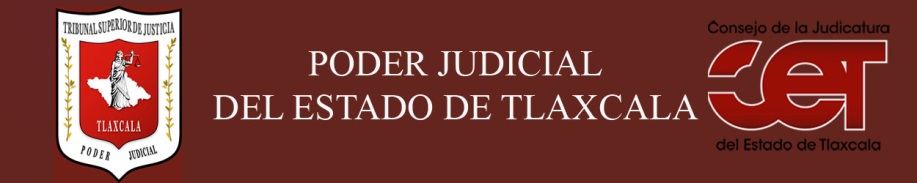 Formato público de Curriculum VitaeI.- DATOS GENERALES:I.- DATOS GENERALES:Nombre:YOVANI REYES MOLINACargo en el Poder Judicial: JEFE DE DEPARTAMENTOÁrea de Adscripción: SALA ADMINISTRATIVAFecha de Nacimiento: (cuando se requiera para ejercer el cargo) II.- PREPARACIÓN ACADÉMICA: II.- PREPARACIÓN ACADÉMICA: Último grado de estudios:LICENCIATURAInstitución:UNIVERSIDAD AUTÓNOMA DE TLAXCALAPeriodo:1994-2000Documento: TITULOTítulo Profesional: 09 DE AGOSTO DE DOS MIL CUATROCédula: 09262789Estudios Profesionales:Institución: Periodo: Documento: Cédula: III.- EXPERIENCIA LABORAL: a)  tres últimos empleosIII.- EXPERIENCIA LABORAL: a)  tres últimos empleosIII.- EXPERIENCIA LABORAL: a)  tres últimos empleos1Periodo (día/mes/año) a (día/mes/año):01/MARZO/2014Nombre de la Empresa:Nombre de la Empresa:AYUNTAMIENTO DE IXTACUIXTLA DE MARIANO MATAMOROSCargo o puesto desempeñado:Cargo o puesto desempeñado:ASESOR JURÍDICOCampo de Experiencia:  Campo de Experiencia:  2Periodo (día/mes/año) a (día/mes/año):11/SEPTIEMBRE/2014Nombre de la Empresa:Nombre de la Empresa:TRIBUNAL SUPERIOR DE JUSTICIACargo o puesto desempeñado:Cargo o puesto desempeñado:PROYECTISTA DE JUZGADOCampo de Experiencia:  Campo de Experiencia:  3Periodo (día/mes/año) a (día/mes/año):01/FEBRERO/2017Nombre de la Empresa:Nombre de la Empresa:TRIBUNAL SUPERIOR DE JUSTICIA Cargo o puesto desempeñado:Cargo o puesto desempeñado:JEFE DE DEPARTAMENTOCampo de Experiencia:  Campo de Experiencia:  IV.- EXPERIENCIA LABORAL: b)Últimos cargos en el Poder Judicial:IV.- EXPERIENCIA LABORAL: b)Últimos cargos en el Poder Judicial:IV.- EXPERIENCIA LABORAL: b)Últimos cargos en el Poder Judicial:Área de adscripciónPeriodo 1PROYECTISTA DE JUZGADO11/SEP/2014 AL 31/ENERO/20172JEFE DE DEPARTAMENTO01/FEB/2017 A LA FECHA3V.- INFORMACION COMPLEMENTARIA:Últimos cursos y/o conferencias y/o capacitaciones y/o diplomados, etc. (de al menos cinco cursos)V.- INFORMACION COMPLEMENTARIA:Últimos cursos y/o conferencias y/o capacitaciones y/o diplomados, etc. (de al menos cinco cursos)V.- INFORMACION COMPLEMENTARIA:Últimos cursos y/o conferencias y/o capacitaciones y/o diplomados, etc. (de al menos cinco cursos)V.- INFORMACION COMPLEMENTARIA:Últimos cursos y/o conferencias y/o capacitaciones y/o diplomados, etc. (de al menos cinco cursos)Nombre del PonenteInstitución que impartióFecha o periodo1VIOLENCIA POLÍTICA CONTRA LAS MUJERESDIRECCIÓN DE IGUALDAD Y PARIDAD DE GÉNERO EL TEPJF4/JUN/20182INTRODUCCIÓN AL DERECHO ELECTORAL TRIBUNAL ELECTORAL DEL PODER JUDICIAL DE LA FEDERACIÓN7 DE MAYO AL 8 DE JUNIO 20183LIC. JAVIER AGUSTÍN VALENCIA LÓPEZTRIBUNAL SUPERIOR DE JUSTICIA08/SEP/20174LUCÍA RODRÍGUEZ QUINTEROTRIBUNAL SUPERIOR DE JUSTICIA19-21/ABRIL/20175SECRETARÍA DE SEGURIDAD PÚBLICA FEDERALTRIBUNAL SUPERIOR DE JUSTICIA15/MAR/2017VI.- Sanciones Administrativas Definitivas (dos ejercicios anteriores a la fecha):VI.- Sanciones Administrativas Definitivas (dos ejercicios anteriores a la fecha):VI.- Sanciones Administrativas Definitivas (dos ejercicios anteriores a la fecha):VI.- Sanciones Administrativas Definitivas (dos ejercicios anteriores a la fecha):SiNoEjercicioNota: Las sanciones definitivas se encuentran especificadas en la fracción  XVIII del artículo 63 de la Ley de Transparencia y Acceso a la Información Pública del Estado, publicadas en el sitio web oficial del Poder Judicial, en la sección de Transparencia.NO2016-2017NO2017-2018VII.- Fecha de actualización de la información proporcionada:VII.- Fecha de actualización de la información proporcionada:Santa Anita Huiloac, Apizaco, Tlaxcala, a 03 de julio de 2018.Santa Anita Huiloac, Apizaco, Tlaxcala, a 03 de julio de 2018.